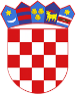 R  E  P  U  B  L  I  K  A    H  R  V  A  T  S  K  APOŽEŠKO-SLAVONSKA ŽUPANIJAGRAD POŽEGA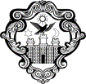 Odbor za izbor i imenovanjaKLASA:022-05/21-03/2 URBROJ:2177/01-02/01-21-3Požega, 15. listopada 2021.Na temelju članka 55. stavka 1. podstavka 4.  Statuta Grada Požege (Službene novine Grada Požege, broj: 2/21.) i članka 36. stavka 3. podstavka 3. Poslovnika o radu Gradskog vijeća Grada Požege Službene novine Grada Požege, broj: 9/13., 19/13., 5/14. i 19/14., 4/18., 7/18.- pročišćeni tekst, 2/20., 2/21. i 4/21.- pročišćeni tekst), Odbor za izbor i imenovanja Gradskog vijeća Grada Požege, na 1.  sjednici, održanoj dana 15. listopada 2021. godine, donosiZAKLJUČAKOdbor za izbor i imenovanja predlaže Gradskom vijeću Grada Požege da razmotri i u istovjetnom tekstu prijedloga usvoji:  Zaključak za imenovanje sudaca porotnika Županijskog suda u Slavonskom Brodu, Stalna služba u PožegiZaključak za imenovanje sudaca porotnika za mladež Županijskog suda u Slavonskom Brodu, Stalna služba u Požegi.PREDSJEDNIKHrvoje Ceranić, dipl.oec., v.r.DOSTAVITI:1.	Gradskom vijeće Grada Požege2.	Pismohrani.